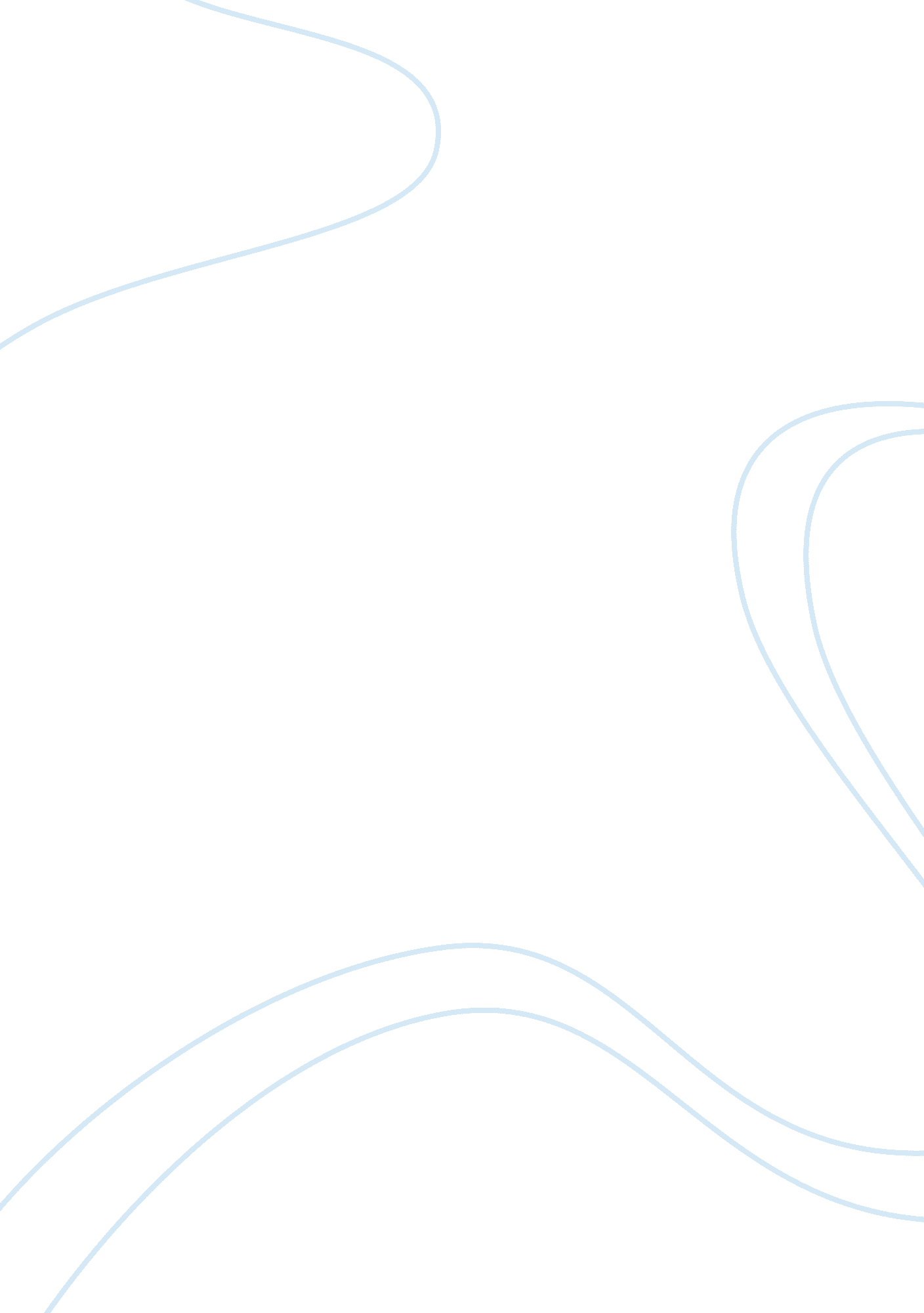 Globalization as a historical phenomenonEconomics, Globalization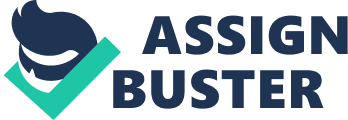 Globalizationis a historical phenomenon that has been happening for decades now, and whether it generates growth or not is a matter of whose point of view it is. The western countries, especially America and some European nations, are the ones taking full advantage of the benefits of globalization. On the other hand, some experts say that globalization is not doing much for the developing countries, or that it may be even worsening their scenarios ofpovertyand social inequality. Globalization on all levels ia a puzzle. A few corporations in the United States that have moved into other countries would be Fruit of the Loom, Helen of Troy, Triton Energy, Playstar Corp., etc. Many of these companies you may never have heard of, but they are all examples of companies that have moved overseas in order to suit their way of business. These companies mainly moved overseas in order to doge the taxes here in the U. S. These moves affected the cultures in which they have moved in by bringing new products to their communities. When new products are brought into a community, it changes the lives of the people that live there by showing them new and inventive ways to adapt to their surroundings. These companies have affected the areas in the U. S. that they have moved in by changing the wants and needs of the people of that area. When new companies start making new products, the wants and needs of the products will increase, changing the lifestyle of the people in the area. For example, Toys R Us toy making company has been spread all over the world. This company has affected thecultureall over the world by changing the wants of young kids and some adults. Other companies such as Walmart have also affected the culture all over the world. If you go into a Walmart in Florida, your more likely to see surfboards, beach towels, lots of tropical, beachy products. Now, if you were to go into a Walmart here in little ole Lebanon, Ky, you're more likely to see hunting gear, fishing supplies, normal products that are relevant and useful to this area. We have adapted to the products our stores provide us with because of the area and culture we are in. We would have no use for surfboards and beach towels here. These companies that move all over different areas of the world, produce products that are needed and that the community is dependant on. As for the people, they adapt to what the community has provided for them. Just like restaurants, in most communities, you're limited on options. There is only so many options you have before you have none. Therefore, you have to adjust to your community and go with what you are offered. When a company leaves the U. S. to go overseas to begin again, the people in the U. S. will learn to adapt to whatever has changed or fell into the past companies place. There are companies that have moved into the U. S. and taken over the market. For example, Apple has taken over a widespread of the market in several different countries. Apple has brought us new and inventive ways to communicate over the years. With this being said, Apple has changed the lifestyle of millions of different people. This company has changed our culture by changing the way we communicate, and the way we associate with others. Some may argue this company is for the better, others may say they've changed our culture in a way that is not fixable. These companies that come into or out of the U. S. always change the culture of the area. Whether it be for the better, or for the worse, they always indicate a cause and effect on the community around them. Companies like Toyota, and Ford, have also spread into other countries. They have created products that other countries need in order for their lifestyle to be complete. They need the parts and other products of these companies in order to make a living in their own country. Without our companies in the U. S. willing to share with other countries, they would not have what is needed there in order for their communities to run correctly. Like I said, these companies that go in and out of the U. S. either make it or break it in the other countries. They could be useful or necessary to those countries. Either way, they still change the culture around them by changing the wants and needs of that community. As the World Commission on Culture and Development (WCCD) noted, a society's culture is neither static nor unchanging but rather is in a constant state of flux, influencing and being influenced by other world-views and expressive forms. This meaning, no matter the change in the culture, society will still adapt in one way or another. Balancing the benefits of integrating into a globalized world against protecting the uniqueness of local culture requires a careful approach. Placing culture at the heart of development policies does not mean to confine and fix it in a conservative way, but on the contrary to invest in the potential of local resources, knowledge, skills and materials to foster creativity and sustainable progress. When companies move overseas, into a different area, they tend to come up with new products to satisfy their customers. Whatever is needed in the area will be the prime goal to make possible. For example, if Walmart moved overseas into Australia, they would more than likely need to supply more products that suit that area. As time goes along, they may produce more products that the society may want or need. This changes their culture or everyday life. In a way, it's like a circle. The company produces products that the stores sale, and as the company produces new products, they make moremoneyoff of people's wants and needs. So somehow, it all revolves around culture. The things that make up the company, change the way they do things, which changes the outlook of people. If a company moves away from that area, it could have a huge affect on people. For example, if company you love went out of business, you would not be able to buy any more of their products. But, you would adapt and get used to that company being gone, and you would choose a new company that produces the same items. An interesting fact would be Job outsourcing helps U. S. companies be more competitive in the global marketplace. It allows them to sell to foreign markets with overseas branches. They keep labor costs low by hiring in emerging markets with lower standards of living. That lowers prices on the goods they ship back to the United States. In our case, moving companies overseas allowed us to do better financially. Overall, the effect companies have when they move overseas is usually good. Companies change the culture of society in order to fit their needs. As for the U. S., we benefit from this. It's globalization, we do things in order to do better business, make more money, and share new ideas. Globalization has affected our world in a great way. It has changed our perspective, and culture for the better. Without it, we would not be as successful as we are right now in our companies. Everyday, we're supplying new companies, and it's changing our world right before our eyes. Today, might just be the day, we supply a new company and change the entire world for the better. 